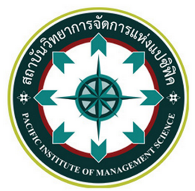 คู่มือพิจารณาจริยธรรมการวิจัยในมนุษย์ สถาบันวิทยาการจัดการแห่งแปซิฟิคคณะกรรมการจริยธรรมการวิจัยในมนุษย์คำนำ  สถาบันวิทยาการจัดหารแห่งแปซิฟิค มีนโยบายในการส่งเสริมให้อาจารย์ นักวิจัยและนักศึกษาระดับบัณฑิตศึกษา มุ่งสู่ความเป็นเลิศด้านการวิจัย ประกอบกับการวิจัยในปัจจุบันจำเป็นต้องได้รับการรับรองทางด้านจริยธรรมการวิจัยในมนุษย์ เพื่อเป็นการปกป้องสิทธิของผู้เข้าร่วมโครงการวิจัย และยกระดับมาตรฐานของงานวิจัยให้เป็นไปด้วยความเรียบร้อยและมีประสิทธิภาพเป็นไปตามหลักเกณฑ์วิธีดำเนินการมาตรฐานจริยธรรมการวิจัยในมนุษย์ จึงได้แต่งตั้งคณะกรรมการพิจารณาจริยธรรมการวิจัยในมนุษย์ สถาบันวิทยาการจัดหารแห่งแปซิฟิค (Institutional Review Board,  Pacific Institute of Management Science : IRB PIMs) ดังนั้นเพื่อให้การดำเนินงานเป็นไปอย่างมีคุณภาพตามมาตรฐานสากลสถาบันวิทยาการจัดหารแห่งแปซิฟิค จึงได้จัดทำคู่มือการขอรับรองจริยธรรมการวิจัยในมนุษย์ สำหรับอาจารย์ นักวิจัย และนักศึกษาระดับบัณฑิตศึกษา เพื่อขอรับการพิจารณาด้านจริยธรรม โดยผ่านความเห็นชอบจากคณะกรรมการจริยธรรมการวิจัยในมนุษย์ สถาบันวิทยาการจัดหารแห่งแปซิฟิค ครั้งที่ xx/xx วันที่ xx xxx 25xx เพื่อเป็นแนวทางให้จัดเตรียมเอกสารประกอบการพิจารณาเพื่อเสนอขอการรับรองจากคณะกรรมการฯ และหวังเป็นอย่างยิ่งว่าจะเป็นประโยชน์ในการดำเนินการด้านจริยธรรมการวิจัยในมนุษย์ต่อไป คณะกรรมการจริยธรรมการวิจัยในมนุษย์วัน / เดือน / ปีสารบัญหน้าคำนำสารบัญบทที่ 1 บทนำ- ความเป็นมาของคณะกรรมการพิจารณาจริยธรรมการวิจัยในมนุษย์- บทบาทหน้าที่รับผิดชอบของคณะกรรมการพิจารณาจริยธรรมการวิจัยในมนุษย์- หลักจริยธรรมการวิจัยในมนุษย์- การพิจารณาโครงร่างการวิจัยบทที่ 2 การขอรับรองจริยธรรมการวิจัยในมนุษย์- ขั้นตอนการดำเนินการของคณะกรรมการจริยธรรมการวิจัยในมนุษย์- การพิจารณาแบบยกเว้น- การพิจารณาแบบเร่งรัด- การพิจารณาแบบเต็มคณะ- การพิจารณาส่วนแก้ไขเพิ่มเติมโครงร่างการวิจัย- การรายงานความก้าวหน้าของโครงการวิจัย- การรายงานการสิ้นสุดโครงการวิจัย- การรายงานเหตุการณ์ไม่พึงประสงค์- การเก็บและการค้นเอกสารโครงการวิจัย- สิ่งที่นักวิจัยต้องปฏิบัติภาคผนวก- แบบฟอร์ม PIMS-IRB Checklist บันทึกข้อความขอรับการพิจารณารับรองจริยธรรมการวิจัยในมนุษย์- แบบฟอร์ม PIMS-IRB01 แบบเสนอเพื่อขอรับการพิจารณาจริยธรรมการวิจัยในมนุษย์- แบบฟอร์ม PIMS-IRB02 แบบขอรับการพิจารณาโครงร่างการวิจัยที่ส่งกลับเข้ามาภายหลังการปรับปรุงแก้ไข- แบบฟอร์ม PIMS-IRB03	 แบบรายงานความก้าวหน้า- แบบฟอร์ม PIMS-IRB04 แบบรายงานการสิ้นสุดโครงการวิจัย- แบบฟอร์ม PIMS-IRB05 หนังสือแสดงความสมัครใจในการเข้าร่วมการวิจัยโดยได้รับการบอกกล่าว- แบบฟอร์ม PIMS-IRB06 เอกสารชี้แจงผู้เข้าร่วมโครงการวิจัยบทที่ 1บทนำ1. ความเป็นมาของคณะกรรมการพิจารณาจริยธรรมการวิจัยในมนุษย์ สถาบันวิทยาการจัดการแห่งแปซิฟิคการวิจัย เป็นหนึ่งในพันธกิจหลักสถาบันอุดมศึกษา ซึ่งสถาบันวิทยาการจัดการแห่งแปซิฟิคก็เป็นสถาบันหนึ่งที่ให้ความสำคัญกับการส่งเสริมและสนับสนุนให้บุคลากรผลิตผลงานด้านการวิจัยมาอย่างต่อเนื่อง ประกอบกับสถาบันวิทยาการจัดการแห่งแปซิฟิคได้เปิดสอนในหลักสูตรที่อยู่ในกลุ่มสาขาวิชามนุษย์ศาสตร์และสังคมศาสตร์เพิ่มมากขึ้น ซึ่งหลีกเลี่ยงการทำวิจัยที่จะต้องเกี่ยวข้องกับคนได้ค่อนข้างยาก อีกทั้งในปัจจุบันงานวิจัยที่มีส่วนเกี่ยวข้องกับคนไม่ว่าจะมากหรือน้อยก็จำเป็นต้องได้รับการรับรองทางด้านจริยธรรมการวิจัยในมนุษย์ เพื่อเป็นการปกป้องสิทธิของผู้เข้าร่วมโครงการวิจัย (อาสาสมัคร) และเพื่อยกระดับมาตรฐานการวิจัยให้เป็นที่ยอมรับในระดับสากลเพิ่มมากขึ้นเพื่อให้การดำเนินงานด้านการวิจัยในมนุษย์ของสถาบันวิทยาการจัดการแห่งแปซิฟิคเป็นไปในแนวทางการดำเนินงานตามคุณภาพและมาตรฐานสากล สถาบันวิทยาการจัดการแห่งแปซิฟิคซึ่งได้มีคำสั่งแต่งตั้งคณะกรรมการพิจารณาจริยธรรมการวิจัยในมนุษย์ ครั้งแรกเมื่อวันที่ 20 มกราคม 2560 ทั้งนี้คณะกรรมการทุกท่านได้ผ่านการฝึกอบรมด้านจริยธรรมการวิจัยในมนุษย์ หรือการอบรมที่เกี่ยวข้องเรียบร้อยแล้ว และเริ่มดำเนินการรับเรื่องเพื่อพิจารณาได้ในเดือนสิงหาคม 25672. บทบาทหน้าที่รับผิดชอบของคณะกรรมการพิจารณาจริยธรรมการวิจัยในมนุษย์ สถาบันวิทยาการจัดการแห่งแปซิฟิค2.1 พิจารณาให้ข้อเสนอแนะ ปรับปรุงแก้ไข และรับรองโครงร่างการวิจัยตามศาสตร์ที่เกี่ยวข้อง2.2 คุ้มครองอาสาสมัครที่เกี่ยวข้องกับงานวิจัยทั้งหมด แม้เกี่ยวข้องกับงานวิจัยดังกล่าวเพียงบางส่วนโดยไม่คำนึงถึงผู้ให้การสนับสนุนในทุกๆ ด้าน2.3 กำหนดให้ส่งรายงานความก้าวหน้า และตรวจสอบผลการศึกษาวิจัยที่ผ่านจริยธรรมการวิจัย2.4 พิจารณาทบทวนการเบี่ยงเบนจากโครงร่างการวิจัยโดยคาดไม่ถึง2.5 พิจารณาตรวจเยี่ยมติดตามโครงการวิจัยที่ได้รับการรับรองให้ผ่านจริยธรรมการวิจัยแล้วเฉพาะกรณีที่มีปัญหาเกิดขึ้นในการดำเนินการวิจัย3. หลักจริยธรรมการวิจัยในมนุษย์ (Ethical Principles)การทำวิจัยในมนุษย์ควรยึดหลักจริยธรรมการทำวิจัยที่เป็นหลักสากลและใช้หลักจริยธรรมพื้นฐานหรือ Belmont Report ซึ่งประกอบด้วยหลัก 3 ประการ ดังนี้3.1 หลักความเคารพในบุคคล (Respect for person) คือ การเคารพในศักดิ์ศรีความเป็นมนุษย์(Respect for human dignity) ซึ่งเป็นหลักสำคัญของจริยธรรมการทำวิจัยในมนุษย์ หลักนี้เป็นพื้นฐานของแนวทางปฏิบัติ ได้แก่3.1.1 เคารพในการขอความยินยอมโดยให้ข้อมูลอย่างครบถ้วนและให้อาสาสมัครตัดสินใจอย่างอิสระ ปราศจากการข่มขู่ บังคับ หรือให้สินจ้างรางวัล (Respect for free and informed consent และ Respect to autonomy of decision making)3.1.2 เคารพในความเป็นส่วนตัวของอาสาสมัคร (Respect for privacy) ความหมายของ privacy คือตัวบุคคล (person) ความเป็นส่วนตัว สิทธิส่วนบุคคล พฤติกรรมส่วนตัว พฤติกรรมปกปิดการเคารพในความเป็นส่วนตัวของอาสาสมัคร ทำโดยจัดสถานที่ในการขอความยินยอมและการซักประวัติตรวจร่างกาย การไม่มีป้ายระบุชื่อคลินิก เช่น “คลินิกโรคเอดส์” “คลินิกยาเสพติด”3.1.3 เคารพในการเก็บรักษาความลับของข้อมูลส่วนตัวของอาสาสมัคร (Respect forconfidentiality) ความหมายของ Confidentiality คือข้อมูล (data) เป็นวิธีการรักษาความลับของข้อมูลส่วนตัวของอาสาสมัคร โดยมีข้อจำกัดข้อมูลเหล่านั้นได้แก่ แบบบันทึกข้อมูล (case report form) ใบยินยอม (consent form) การบันทึกเสียงหรือภาพ (tape, video and photograph) มาตรการรักษาความลับ เช่น ใช้รหัส เก็บในตู้มีกุญแจล็อค (locked cabinet) เก็บในคอมพิวเตอร์ (computer) ที่มีรหัสผ่าน (password) ข้อมูลส่งทางจดหมายอิเล็กทรอนิกส์ (e-mail) มีการทำให้เป็นรหัส (encrypted)3.1.4 เคารพในความเป็นผู้อ่อนด้อย เปราะบาง (Respect for vulnerable persons)ความหมายของ ผู้อ่อนด้อย เปราะบาง คือบุคคลที่ไม่สามารถปกป้องตัวเองได้อย่างเต็มที่ ไม่สามารถทำความเข้าใจกับข้อมูลเกี่ยวกับการวิจัยที่ได้รับ ไม่สามารถตัดสินใจได้โดยอิสระ เช่น ผู้ที่มีความบกพร่องทางสติปัญญาหรือทางจิต ผู้ป่วยโรคเอดส์ (HIV/AIDS) ผู้ป่วยหมดสติ (comatose) ผู้ป่วยพิการ (handicapped) นักโทษ(prisoners) นักเรียน นิสิต นักศึกษา (students) ทหาร (soldiers) กลุ่มคนที่มีพลังอำนาจน้อย (marginalized people) เช่น ผู้อพยพ (immigrants) ชนกลุ่มน้อย (ethnic minority) กลุ่มเบี่ยงเบนทางเพศ หรือกลุ่มรักร่วมเพศ (homosexuality) กลุ่มเปราะบางทางสังคม (socially vulnerable) เช่น ผู้ให้บริการทางเพศ (sex workers) ผู้ติดยาเสพติด (drug addicts หรือ drug users) CIOMS Guideline ฉบับปี ค.ศ. 2002 Guideline 13 และ 14 ระบุว่าการทำวิจัยในกลุ่มนี้ต้องมีเหตุผลสมควร (Justification) ต้องขออนุญาตและมีลายเซ็นของผู้แทนที่ชอบด้วยกฎหมาย และมีการขออนุญาตบุคคลผู้นั้นด้วย การทำวิจัยในเด็ก ไม่สมควรทำการศึกษาในสถานเลี้ยงเด็กกำพร้า ยกเว้นอาสาสมัครเด็กกำพร้าจะได้รับประโยชน์โดยตรง หรือผลการวิจัยอาจเกิดประโยชน์ต่อกลุ่มเด็กกำพร้าคนอื่นๆ และอนุโลมให้ผู้ดูแลเด็กในสถานเลี้ยงเด็กกำพร้าเป็นผู้ให้ความยินยอม ทั้งนี้ ต้องดำเนินการขอ assent ตามข้อกำหนดเช่นกัน3.2 หลักคุณประโยชน์ ไม่ก่ออันตราย (Beneficence and Non-Maleficence)3.2.1 ความสมดุลระหว่างความเสี่ยงและประโยชน์ (balancing risks and benefits) ต้องมีความสมดุลระหว่างความเสี่ยงต่ออันตรายและประโยชน์ที่จะเกิดขึ้น และความเสี่ยงนั้นต้องเป็นที่ยอมรับต่ออาสาสมัครและต้องได้รับความเห็นชอบจากคณะกรรมการจริยธรรมการวิจัยในมนุษย์3.2.2 การลดความเสี่ยงหรืออันตราย (minimize risk or harm) ความเสี่ยงที่ผู้ถูกวิจัยจะได้รับจะต้องให้เกิดน้อยที่สุด และต้องไม่เสี่ยงกับอันตรายโดยไม่จาเป็น ควรใช้ขนาดตัวอย่างให้น้อยที่สุดเท่าที่จะวิเคราะห์ผลทางสถิติได้3.2.3 การให้ประโยชน์สูงสุด (maximize benefit) มุ่งให้ประโยชน์แก่ผู้ถูกวิจัยโดยตรงให้มากที่สุดอย่างเป็นธรรม ประโยชน์ที่จะได้มีทั้งทางกายและใจ นอกจากนี้แล้วจะต้องคำนึงถึงประโยชน์ของสังคมโดยรวมและความก้าวหน้าทางวิชาการ และหากเกิดผลอันไม่พึงประสงค์ (adverse event) หรืออันตรายจากการวิจัย ผู้วิจัยจะต้องรับผิดชอบดูแลหรือชดใช้ ค่าเสียหาย3.3 หลักความยุติธรรม (Justice)3.3.1 ความยุติธรรมในการเลือกอาสาสมัคร (fairness in distribution) การเลือกอาสาสมัครจะต้องเป็นไปอย่างยุติธรรม เช่น ไม่แบ่งเพศ เชื้อชาติ ศาสนา และวัฒนธรรม โดยไม่มีเหตุผลอันควรการกระจายความเสี่ยงและประโยชน์ที่เกิดขึ้นต่อผู้วิจัยจะต้องดำเนินการอย่างเป็นธรรมและสมเหตุสมผล เช่น ไม่เจาะจงเลือกกลุ่มศึกษาที่มีความเสี่ยง เพื่อประโยชน์ต่ออีกกลุ่มหนึ่ง3.3.2 การป้องกันในกลุ่มเปราะบางและอ่อนแอ (special protection for vulnerablegroups) กลุ่มอาสาสมัครที่มีฐานะยากจน นักโทษ ชนกลุ่มน้อย กลุ่มผู้ป่วยโรคจิต หรือผู้ที่มีข้อจำกัดในการใช้บริการสุขภาพ จะต้องไม่ถูกนามาศึกษาเพื่อประโยชน์ของกลุ่มที่มีสิทธิพิเศษกว่า3.3.3 การขัดแย้งทางผลประโยชน์ (conflict of interest) ต้องมีกระบวนการและมาตรการที่ได้มาตรฐานและยุติธรรมในการพิจารณาโครงร่างการวิจัยและเป็นกระบวนการอิสระโดยไม่มี ผลประโยชน์ทับซ้อน4. การพิจารณาโครงร่างการวิจัยการพิจารณาโครงร่างการวิจัยแบ่งเป็น 3 ประเภท ได้แก่4.1 การพิจารณาแบบยกเว้น (Exemption) หมายถึง กระบวนการพิจารณาโครงร่างการวิจัยที่อยู่ในเกณฑ์ที่สามารถยกเว้นการพิจารณาด้านจริยธรรมการวิจัยในมนุษย์จากคณะกรรมการฯ4.2 การพิจารณาแบบเร่งรัด (Expedited review) หมายถึง กระบวนการพิจารณาโดยกรรมการที่ได้รับมอบหมายจำนวน 2 ท่าน แล้วเสนอผลการพิจารณาต่อประธานฯ โดยไม่ต้องนำเข้าพิจารณาในที่ประชุมแบบเต็มคณะ เป็นโครงการวิจัยที่มีความเสี่ยงไม่เกินความเสี่ยงต่ำหรือรายงานความก้าวหน้าของโครงการวิจัยที่ผ่านการอนุมัติโดยวิธีแบบเร่งรัด4.3 การพิจารณาแบบเต็มคณะ (Full Board Review) หมายถึง กระบวนการที่มีการพิจารณาเบื้องต้นโดยกรรมการที่ได้รับมอบหมายจำนวน 3 ท่าน ประกอบด้วย กรรมการที่เป็นสายวิชาการ 2 ท่าน และกรรมการที่มาจากภาคประชาชนที่ไม่ใช่สายวิชาการ 1 ท่าน จากนั้น นำเข้าที่ประชุมคณะกรรมการฯ เพื่อพิจารณารับรองโครงร่างการวิจัยบทที่ 2การขอรับรองจริยธรรมการวิจัยในมนุษย์นักวิจัย (เฉพาะนักศึกษาระดับบัณฑิตศึกษาและบุคลากรสถาบันวิทยาการจัดการแห่งแปซิฟิค) สามารถยื่นขอรับรองจริยธรรมการวิจัยในมนุษย์ โดยการยื่นเอกสารต่างๆ ที่เกี่ยวข้องมายังสำนักส่งเสริมและพัฒนางานวิจัย ทั้งนี้สามารถศึกษาระเบียบและขั้นตอน พร้อมทั้งดาวน์โหลดแบบฟอร์มที่เกี่ยวข้อง ได้ที่เว็บไซต์ของสำนักวิจัยและพัฒนา research.pims.edu1. ขั้นตอนการดำเนินการของคณะกรรมการจริยธรรมการวิจัยในมนุษย์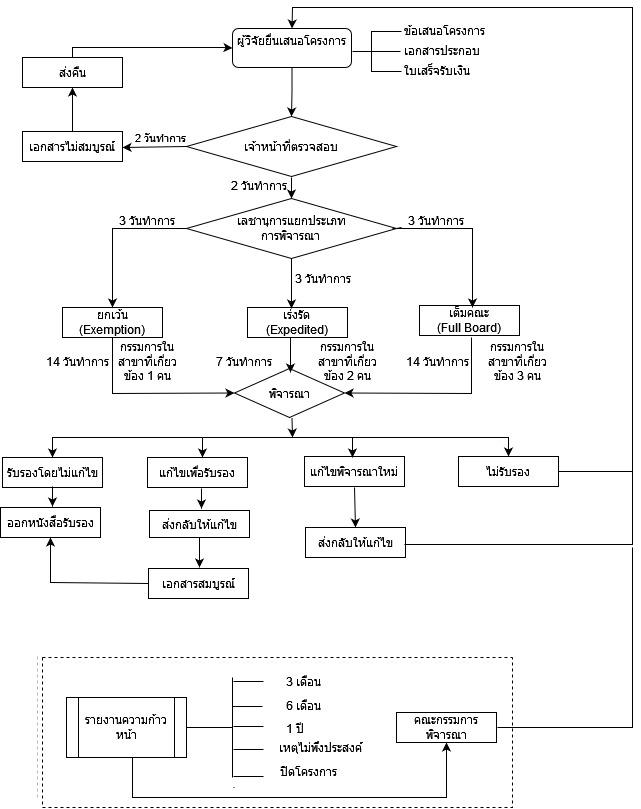 2. การพิจารณาแบบยกเว้น (Exemption)2.1 นักวิจัยกรอกรายละเอียดในแบบฟอร์ม PIMS-IRB Checklist และ PIMS-IRB012.2 นักวิจัยนำส่งเอกสารที่เกี่ยวข้องมายังสำนักวิจัยและพัฒนา ซึ่งประกอบด้วย2.2.1 PIMS-IRB Checklist2.2.2 PIMS-IRB012.2.3 โครงร่างการวิจัย/กิจกรรมฉบับสมบูรณ์2.2.4 ประกาศนียบัตรการอบรมจริยธรรมการวิจัยในมนุษย์ในสาขาที่ประเมินของผู้วิจัย(ทุกคน) และ/หรืออาจารย์ที่ปรึกษา2.2.5 รายละเอียดเครื่องมือ/อุปกรณ์ที่ใช้ในการวิจัย เช่น แบบสอบถาม แบบสัมภาษณ์แนวทางการสัมภาษณ์ หรือสังเกต2.2.6 เอกสารแสดงการได้รับอนุญาตให้ใช้ข้อมูลจากเจ้าของข้อมูล (กรณีใช้ข้อมูลทุติยภูมิ)2.2.7 หนังสือแสดงเจตนายินยอมเข้าร่วมการวิจัย (Consent Form)2.2.8 เอกสารการสอบผ่านโครงร่างการวิจัย (สำหรับนักศึกษา)2.2.9 แผ่นบันทึกข้อมูลเอกสารทั้งหมดขั้นต้นในรูปแบบไฟล์ PDF และ Word2.3 เกณฑ์การพิจารณาโครงร่างการวิจัยที่อาจยกเว้นการพิจารณาด้านจริยธรรมการวิจัยในมนุษย์โครงร่างการวิจัยที่ผู้วิจัยอาจขอยกเว้นจากการพิจารณา มีลักษณะดังนี้2.3.1 เป็นกิจกรรมการเรียนการสอน การประกันคุณภาพการศึกษา การประกันคุณภาพโรงพยาบาล การปรับปรุงคุณภาพงาน การประเมินผลการให้บริการของหน่วยงานทั้งนี้ ต้องเป็นการดำเนินการตามแนวทางที่กำหนด2.3.2 เป็นการวิจัยโดยใช้วิธีการสำรวจ สัมภาษณ์ ในประชากรที่เป็นผู้ใหญ่สุขภาพดีทั้งนี้ต้อง2.3.2.1 ไม่มีหัวข้อ/คำถามที่อ่อนไหว เช่น พฤติกรรมทางเพศ พฤติกรรมผิดกฎหมาย พฤติกรรมที่เสื่อมเสียชื่อเสียงต่อบุคคล/ชุมชน2.3.2.2 ไม่ถามทัศนคติที่หากเปิดเผยจะเป็นผลเสียแก่การจ้างงาน เช่น การสำรวจความพึงพอใจของข้าราชการเกี่ยวกับสวัสดิการที่ได้รับ2.3.2.3 ผลการสำรวจไม่ทำให้องค์กรที่ให้ข้อมูลเสื่อมเสียชื่อเสียง2.3.3 เป็นการวิจัยโดยการสังเกตพฤติกรรมของประชาชนในที่สาธารณะโดยที่2.3.3.1 ผู้วิจัยไม่ไปแทรกแซง หรือจัดฉาก2.3.3.2 พฤติกรรมที่ถูกสังเกต/สถานที่ที่ใช้สังเกตไม่ล่วงล้าความเป็นส่วนตัว2.3.3.3 ไม่บันทึกข้อมูลในลักษณะที่บ่งบอกถึงตัวบุคคลได้2.3.4 เป็นรายงานผู้ป่วย (Case report) ที่ผู้เสนอขอยกเว้นได้แสดงการปกป้องความลับของผู้ป่วยอย่างเหมาะสม (หมายเหตุ ผู้วิจัยพึงตระหนักว่าวารสารวิชาการหลายแห่งอาจกำหนดให้มีหลักฐานหนังสือความยินยอมขอใช้ข้อมูลผู้ป่วย หรือภาพผู้ป่วยแล้วแต่กรณี)2.3.5 เป็นการวิจัยโดยทดสอบรสชาติอาหาร คุณภาพของอาหาร และความพึงพอใจของผู้บริโภคในภาพรวม โดยอาหารที่นำมาทดสอบต้องปลอดภัย และได้มาตรฐานตามข้อกำหนดของสำนักงานคณะกรรมการอาหารและยา (อย.)*** ทั้งนี้ ขึ้นอยู่กับดุลยพินิจของประธานฯ หรือผู้ที่ได้รับมอบหมาย ***2.4 เกณฑ์การพิจารณาโครงร่างการวิจัยที่อาจไม่สามารถยกเว้นการพิจารณาด้านจริยธรรมการวิจัยในมนุษย์2.4.1 การวิจัยที่เกี่ยวข้องกับประชากรกลุ่มเปราะบาง (Vulnerable group) ได้แก่2.4.1.1 การวิจัยในบุคคลผู้อ่อนด้อยทางฐานะการเงิน หรือการศึกษา หรือผู้อ่านเขียนไม่ได้2.4.1.2 การวิจัยในผู้ป่วยที่ไม่สามารถรักษาหายได้2.4.1.3 การวิจัยในผู้ป่วยด้วยโรคที่สังคมไม่ยอมรับ2.4.1.4 การวิจัยในผู้ที่มีความบกพร่องในการตัดสินใจ เช่น ผู้ที่มีความบกพร่องทางจิต ความทรงจำ หรือมีความผิดปกติในด้านพฤติกรรม2.4.1.5 การวิจัยในเด็กที่อยู่ในสถานพินิจ/สถานสงเคราะห์2.4.1.6 การวิจัยในกลุ่มผู้สูงอายุที่อยู่ในสถานสงเคราะห์2.4.1.7 การวิจัยในทารกในครรภ์/หญิงตั้งครรภ์2.4.1.8 การวิจัยในกลุ่มผู้ลี้ภัย2.4.1.9 การวิจัยในนักโทษหรือผู้ต้องขัง2.4.1.10 การวิจัยในกลุ่มคนไร้ที่อยู่2.4.1.11 การวิจัยในชนกลุ่มน้อย หรือผู้ที่ไม่สามารถสื่อสารด้วยภาษาไทยได้2.4.1.12 การวิจัยในกลุ่มผู้ขายบริการทางเพศ2.4.1.13 การวิจัยในผู้เสพหรือผู้ขายสารเสพติด2.4.2 โครงการวิจัยที่ได้รับการรับรองแล้ว และผู้วิจัยต้องการยื่นส่วนแก้ไขเปลี่ยนแปลง(Amendment) ซึ่งมีผลกระทบต่อความเสี่ยงของผู้ร่วมการวิจัยเพิ่มขึ้นมากกว่าเกณฑ์การประเมินโครงการวิจัยแบบยกเว้น ต้องนำเข้าพิจารณาในคณะกรรมการแบบเต็มคณะ (Full board review)2.4.3 โครงการวิจัยที่ดำเนินการเฉพาะกับกลุ่มบุคคลสาธารณะ หรือกลุ่มบุคคลที่กำลังจะได้รับการคัดเลือกเข้าสู่ตำแหน่งที่เกี่ยวข้องกับสาธารณะ2.5 การพิจารณาโครงร่างการวิจัยแบบยกเว้นจะพิจารณาเบื้องต้นจากเจ้าหน้าที่โดยผ่านความเห็นชอบจากเลขานุการคณะกรรมการฯ หรือกรรมการในสาขาที่เกี่ยวข้องจำนวน 1 คน โดยโครงร่างการวิจัยที่ผ่านการรับรองยกเว้นการพิจารณาด้านจริยธรรมจะได้รับหนังสือรับรอง (Certificate of Exemption : COE) ภายใน 16 วันทำการ หลังจากการรับเรื่องของสำนักวิจัยและพัฒนา โดยผลการพิจารณา แบ่งเป็นกรณีต่างๆ ดังนี้2.5.1 รับรองการยกเว้นการพิจารณาด้านจริยธรรม2.5.2 รับรองในหลักการโดยมีข้อแก้ไข เจ้าหน้าที่แจ้งผู้วิจัยภายใน 7 วันทำการ และกำหนดให้ผู้วิจัยส่งโครงร่างการวิจัยที่ได้รับการแก้ไขแล้วกลับมายังสำนักวิจัยและพัฒนาภายใน 14 วันทำการ ตรวจสอบและออกเอกสารรับรอง ทั้งนี้ หากพ้นกำหนดและไม่มีการตอบกลับจากผู้วิจัย โครงการจะถูกถอนจากระบบและผู้วิจัยต้องยื่นโครงการเพื่อพิจารณาใหม่ หรือหากโครงร่างการวิจัยที่แก้ไขแล้วได้รับการพิจารณาว่ายังแก้ไขไม่ครบถ้วน จะต้องนำกลับไปแก้ไขใหม่และส่งกลับสำนักฯ ภายใน 7 วันทำการ2.5.3 ไม่รับรอง เจ้าหน้าที่สำนักฯ จะแจ้งให้ผู้วิจัยรับทราบ พร้อมเหตุผลของการไม่รับรองก่อนดำเนินการปิดเลขรหัสโครงการวิจัย3. การพิจารณาแบบเร่งรัด (Expedited review)3.1 นักวิจัยกรอกรายละเอียดในแบบฟอร์ม PIMS-IRB Checklist และ PIMS-IRB023.2 นักวิจัยนำส่งเอกสารที่เกี่ยวข้องมายังสำนักวิจัยและพัฒนา ซึ่งประกอบด้วย3.2.1 PIMS-IRB Checklist3.2.2 PIMS-IRB013.2.3 โครงร่างการวิจัย/กิจกรรมฉบับสมบูรณ์3.2.4 ประวัติของผู้วิจัยหลักและผู้ร่วมวิจัย (ถ้ามี)3.2.5 ประกาศนียบัตรการอบรมจริยธรรมการวิจัยในมนุษย์ในสาขาที่ประเมินของผู้วิจัย(ทุกคน) และ/หรืออาจารย์ที่ปรึกษา3.2.6 รายละเอียดเครื่องมือ/อุปกรณ์ที่ใช้ในการวิจัย เช่น แบบสอบถาม แบบสัมภาษณ์แนวทางการสัมภาษณ์ หรือสังเกต3.2.7 เอกสารแสดงการได้รับอนุญาตให้ใช้ข้อมูลจากเจ้าของข้อมูล (กรณีใช้ข้อมูลทุติยภูมิ)3.2.8 หนังสือแสดงเจตนายินยอมเข้าร่วมการวิจัย3.2.9 เอกสารการสอบผ่านโครงร่างการวิจัย (สำหรับนักศึกษา)3.2.10 แผ่นบันทึกข้อมูลเอกสารทั้งหมดขั้นต้นในรูปแบบไฟล์ PDF และ Word3.3 เกณฑ์การพิจารณาโครงร่างการวิจัยที่อาจสามารถพิจารณาแบบเร่งรัด3.3.1 ส่วนแก้ไขเพิ่มเติมโครงร่างการวิจัยที่เป็นการแก้ไขเพิ่มเติมเล็กน้อยของโครงร่างการวิจัยที่อนุมัติไปแล้ว ที่เป็นผลให้ความเสี่ยงของผู้ร่วมการวิจัยเพิ่มไม่เกินความเสี่ยงต่ำหรือไม่ทำให้การประเมินความเสี่ยงต่อผลประโยชน์เปลี่ยนไปอย่างมีนัยสาคัญ (non- significantrisk) เช่น- การแก้ไขคำผิด การแก้ไขรูปแบบการเขียนที่ยังคงความหมายเดิม- การเปลี่ยนผู้วิจัยหรือที่อยู่ที่ติดต่อได้3.3.2 โครงร่างการวิจัยที่มีการสัมภาษณ์/ใช้แบบสอบถามและไม่เป็นข้อมูลลับ หรือข้อมูลที่อ่อนไหวและไม่ก่อผลเสียหายต่อสถานภาพ หรือสิทธิประโยชน์ของบุคคล และไม่ก้าวล่วง ความอ่อนไหวของประชากรที่เกี่ยวข้อง3.3.3 การเก็บรวบรวมข้อมูล โดยมีวัตถุประสงค์เพื่อการวิจัยโดยกระบวนการที่ไม่รุกล้าความเป็นส่วนตัวของบุคคลหรือกลุ่มบุคคล3.3.4 การวิจัยเกี่ยวกับการใช้ข้อมูล (Data) บันทึก (Records) เอกสาร (Documents)ที่เก็บรวบรวมไว้แล้ว โดยไม่เชื่อมโยงไปถึงตัวบุคคล3.3.5 การวิจัยที่เกี่ยวกับพฤติกรรม การวิจัยที่เกี่ยวข้องกับลักษณะบุคคล กลุ่มบุคคล หรือการวิจัยที่ใช้วิธีการสำรวจ สัมภาษณ์ ซักประวัติ การสนทนากลุ่ม (Focus group)การประเมินโปรแกรมหรือวิธีการเกี่ยวกับการประกันคุณภาพ (Quality assurance)3.4 เกณฑ์การพิจารณาโครงร่างการวิจัยที่อาจไม่สามารถพิจารณาแบบเร่งรัดได้3.4.1 การวิจัยที่เกี่ยวข้องกับประชากรกลุ่มเปราะบาง (Vulnerable group) จึงต้องนำเข้าพิจารณาในการประชุมแบบเต็มคณะ ได้แก่3.4.1.1 การวิจัยในบุคคลผู้อ่อนด้อยทางฐานะการเงิน หรือการศึกษา หรือผู้อ่านเขียนไม่ได้3.4.1.2 การวิจัยในผู้ป่วยที่ไม่สามารถรักษาหายได้3.4.1.3 การวิจัยในผู้ป่วยด้วยโรคที่สังคมไม่ยอมรับ3.4.1.4 การวิจัยในผู้ที่มีความบกพร่องในการตัดสินใจ เช่น ผู้ที่มีความบกพร่องทางจิต ความทรงจำ หรือมีความผิดปกติในด้านพฤติกรรม3.4.1.5 การวิจัยในเด็กที่อยู่ในสถานพินิจ/สถานสงเคราะห์3.4.1.6 การวิจัยในกลุ่มผู้สูงอายุที่อยู่ในสถานสงเคราะห์3.4.1.7 การวิจัยในทารกในครรภ์/หญิงตั้งครรภ์3.4.1.8 การวิจัยในกลุ่มผู้ลี้ภัย3.4.1.9 การวิจัยในนักโทษหรือผู้ต้องขัง3.4.1.10 การวิจัยในกลุ่มคนไร้ที่อยู่3.4.1.11 การวิจัยในชนกลุ่มน้อย หรือผู้ที่ไม่สามารถสื่อสารด้วยภาษาไทยได้3.4.1.12 การวิจัยในกลุ่มผู้ขายบริการทางเพศ3.4.1.13 การวิจัยในผู้เสพหรือผู้ขายสารเสพติด3.4.2 การเปิดเผยตัวของผู้ร่วมการวิจัยก่อให้เกิดความเสี่ยงต่อการรับโทษทางแพ่ง หรือทางอาญา หรือเป็นผลเสียต่อสถานะทางการเงิน การจ้างงาน การประกัน หรืออาชีพ หรือถูกตีตรา เว้นแต่โครงร่างการวิจัยได้แสดงมาตรการปกป้องการรุกล้าความเป็นส่วนตัวและความลับไม่ให้รั่วไหลอย่างเหมาะสมจนความเสี่ยงเหลือไม่เกินความเสี่ยงต่ำ3.4.3 โครงการวิจัยที่ได้รับการพิจารณาให้การรับรองแล้ว และผู้วิจัยต้องการยื่นส่วนแก้ไขเปลี่ยนแปลง (Amendment) ซึ่งส่วนแก้ไขเพิ่มเติมนั้นมีผลกระทบ เปลี่ยนแปลงความเสี่ยง ของผู้ร่วมการวิจัยที่เพิ่มขึ้นมากกว่าเกณฑ์การประเมินโครงการวิจัยแบบเร่งรัด ต้องนำเข้าพิจารณาแบบเต็มคณะ3.4.4 โครงการวิจัยที่ได้รับการรับรองแล้ว และผู้วิจัยต้องการรายงานความก้าวหน้าของโครงการ (Progress report) แต่มีการดำเนินการที่เบี่ยงเบน ไม่ปฏิบัติตาม หรือฝ่าฝืนโครงการวิจัยต้องนำเข้าพิจารณาแบบเต็มคณะ3.5 การพิจารณาโครงร่างการวิจัยแบบเร่งรัดกรรมการที่ได้รับมอบหมายจะทำการประเมิน และส่งผลการประเมินให้สำนักส่งเสริมและพัฒนางานวิจัยภายใน 14 วันทำการ ทั้งนี้กระบวนการพิจารณาแบบเร่งรัดจะดำเนินการภายใน 23 วันทำการ หลังจากได้รับเอกสารโครงร่างการวิจัย โดยโครงร่างการวิจัยที่ผ่านการรับรองยกเว้นการพิจารณาด้านจริยธรรมจะได้รับหนังสือรับรอง (Certificate of Approval : COA) โดยผลการพิจารณา แบ่งเป็นกรณีต่างๆ ดังนี้3.5.1 รับรอง หมายถึง ผู้วิจัยสามารถเริ่มการวิจัยได้โดยไม่ต้องมีการแก้ไขเพิ่มเติมโครงร่างการวิจัย3.5.2 รับรองในหลักการโดยมีข้อแก้ไข เจ้าหน้าที่สำนักฯ แจ้งผู้วิจัยภายใน 7 วันทำการหลังการพิจารณาโดยคณะกรรมการ ผู้วิจัยแก้ไขและส่งโครงร่างการวิจัยที่แก้ไขให้สำนักฯภายใน 14 วันทำการ จากนั้นสำนักฯ ส่งให้กรรมการผู้ทบทวนเดิมอย่างน้อย 1 ท่านพิจารณาและออกใบรับรองภายใน 14 วันทำการหลังจากได้รับโครงร่างการวิจัยฉบับแก้ไข3.5.3 ยังไม่รับรองต้องมีการแก้ไข (Major Change) เจ้าหน้าที่สำนักฯ แจ้งผู้วิจัยภายใน 7วันทำการหลังการพิจารณาโดยคณะกรรมการ เมื่อผู้วิจัยทำการแก้ไขแล้ว จะต้องทำการส่งโครงร่างการวิจัยเข้าพิจารณาในลักษณะการพิจารณาโครงการครั้งแรก ภายใน30 วันทำการหลังจากได้รับหนังสือแจ้ง โดยใช้รหัสโครงการเดิมต่อท้ายด้วย V ตามด้วยตัวเลขแสดงครั้งที่ของการแก้ไขโครงร่างการวิจัย (Version of Protocol) ทั้งนี้หากพ้นกำหนดและไม่มีการตอบกลับจากผู้วิจัย โครงการจะถูกถอนจากระบบ3.5.4 ไม่รับรอง ผู้วิจัยจะได้รับผลการพิจารณาพร้อมเหตุผลการไม่รับรองและข้อเสนอแนะ3.5.5 ไม่รับรองเนื่องจากกรรมการผู้ทบทวนเสนอให้นำเข้าที่ประชุม หรือ ผลการพิจารณาของกรรมการผู้ทบทวนต่างกัน หรือหากกรรมการผู้ทบทวนท่านใดท่านหนึ่งเห็นว่าเกินความเสี่ยงต่ำ ประธานฯ จะเป็นผู้วินิจฉัยการนำเข้าที่ประชุมเพื่อพิจารณาแบบเต็มคณะ ผู้วิจัยจะได้รับผลการพิจารณาในเบื้องต้น และรอผลการพิจารณาแบบเต็มคณะต่อไป4. การพิจารณาแบบเต็มคณะ (Full Board Review)4.1 นักวิจัยกรอกรายละเอียดในแบบฟอร์ม PIMS-IRB Checklist และ PIMS-IRB024.2 นักวิจัยนำส่งเอกสารที่เกี่ยวข้องมายังสำนักส่งเสริมและพัฒนางานวิจัย ซึ่งประกอบด้วย4.2.1 PIMS-IRB Checklist4.2.2 PIMS-IRB014.2.3 โครงร่างการวิจัย/กิจกรรมฉบับสมบูรณ์4.2.4 ประวัติของผู้วิจัยหลักและผู้ร่วมวิจัย (ถ้ามี)4.2.5 ประกาศนียบัตรการอบรมจริยธรรมการวิจัยในมนุษย์ในสาขาที่ประเมินของผู้วิจัย(ทุกคน) และ/หรืออาจารย์ที่ปรึกษา4.2.6 รายละเอียดเครื่องมือ/อุปกรณ์ที่ใช้ในการวิจัย เช่น แบบสอบถาม แบบสัมภาษณ์แนวทางการสัมภาษณ์ หรือสังเกต4.2.7 เอกสารแสดงการได้รับอนุญาตให้ใช้ข้อมูลจากเจ้าของข้อมูล (กรณีใช้ข้อมูลทุติยภูมิ)4.2.8 หนังสือแสดงเจตนายินยอมเข้าร่วมการวิจัย4.2.9 เอกสารการสอบผ่านโครงร่างการวิจัย (สำหรับนักศึกษาระดับบัณฑิตศึกษา)4.2.10 แผ่นบันทึกข้อมูลเอกสารทั้งหมดขั้นต้นในรูปแบบไฟล์ PDF และ Word4.3 การพิจารณาโครงร่างการวิจัยแบบเต็มคณะ (ประชุมทุกวันพฤหัสบดีที่ 3 ของทุก 2 เดือน)4.3.1 กรรมการที่ได้รับมอบหมายให้พิจารณาเบื้องต้น ประเมินโครงร่างการวิจัยโดยใช้แบบประเมินที่กำหนด แล้วให้ข้อคิดเห็น/ข้อเสนอแนะ ต่อที่ประชุมคณะกรรมการฯ ตามแบบประเมิน โดยใช้เวลาพิจารณาไม่เกิน 14 วันทำการ4.3.2 กรรมการซึ่งมาจากภาคประชาชนและไม่อยู่ในสายวิชาการพิจารณาเฉพาะหนังสือแสดงเจตนายินยอมเข้าร่วมการวิจัย เอกสารชี้แจงผู้เข้าร่วมวิจัยและเอกสารเครื่องมือที่ใช้ในการเก็บข้อมูล เช่น แบบสอบถาม แบบสัมภาษณ์ เป็นต้น4.3.3 เจ้าหน้าที่สำนักฯ ส่งโครงร่างการวิจัยให้กับกรรมการฯ ที่ไม่ใช่ผู้ทบทวนหลัก ซึ่งสามารถเข้าร่วมประชุมได้ ก่อนวันประชุมอย่างน้อย 7 วันทำการ เพื่อทบทวนโครงร่างการวิจัยและให้ข้อสังเกต/ข้อเสนอแนะ เพิ่มเติมต่อที่ประชุมคณะกรรมการฯ4.3.4 การพิจารณาตัดสินของคณะกรรมการฯ ใช้ฉันทำมติ ในกรณีที่มีความขัดแย้งให้ใช้การลงคะแนนโหวต (vote) โดยถือความเห็นส่วนใหญ่เป็นมติของที่ประชุม4.3.5 ในกรณีที่มีข้อมูลไม่เพียงพอในการพิจารณาตัดสิน ที่ประชุมจะขอข้อมูลเพิ่มเติมจากผู้วิจัยหลัก หรือพิจารณาเลือกที่ปรึกษาอิสระ และส่งโครงการวิจัยให้ที่ปรึกษาอิสระทบทวน แล้วส่งข้อมูลกลับมายังสำนักฯ เพื่อนำเข้าพิจารณาในที่ประชุมครั้งต่อไป4.3.6 ผลการพิจารณาโครงร่างการวิจัย จะระบุเป็นข้อใดข้อหนึ่ง ดังนี้4.3.6.1 รับรอง หมายถึง ผู้วิจัยสามารถเริ่มการวิจัยได้โดยไม่ต้องมีการแก้ไขเพิ่มเติมโครงร่างการวิจัย4.3.6.2 รับรองในหลักการโดยมีข้อแก้ไข หมายถึง ผู้วิจัยต้องดำเนินการแก้ไขโครงร่างการวิจัยตามคาแนะนาของคณะกรรมการฯ (เจ้าหน้าที่จะแจ้งให้ผู้วิจัยทราบภายใน 7 วันทำการหลังการประชุมฯ) และส่งโครงร่างการวิจัยที่แก้ไขแล้วให้สำนักฯ ภายใน 14 วันทำการ เมื่อสำนักฯ ได้รับโครงร่างการวิจัยฉบับที่แก้ไขแล้ว จะส่งให้กรรมการฯ 2 ท่านเดิม (สายวิชาการ) ทบทวนอีกครั้งและให้การรับรอง ภายใน 14 วัน4.3.6.3 ยังไม่รับรองต้องมีการแก้ไข (Major Change) เจ้าหน้าที่สำนักฯ แจ้งผู้วิจัยภายใน 7 วันทำการหลังการพิจารณาโดยคณะกรรมการ เมื่อผู้วิจัยทำการแก้ไขแล้ว จะต้องทำการส่งโครงร่างการวิจัยเข้าพิจารณาในลักษณะการพิจารณาโครงการครั้งแรก ภายใน 30 วันทำการหลังจากได้รับหนังสือแจ้งโดยใช้รหัสโครงการเดิมต่อท้ายด้วย V ตามด้วยตัวเลขแสดงครั้งที่ของการแก้ไขโครงร่างการวิจัย (Version of Protocol) ทั้งนี้ หากพ้นกำหนดและไม่มีการตอบกลับจากผู้วิจัย โครงการจะถูกถอนจากระบบ4.3.6.4 ไม่รับรอง หมายถึง คณะกรรมการฯ ไม่รับรองการทำวิจัยในเรื่องที่นำเสนอโดยสำนักฯ จะแจ้งผลการพิจารณาพร้อมทั้งให้เหตุผลและข้อเสนอแนะแก่ผู้วิจัย5. การพิจารณาส่วนแก้ไขเพิ่มเติมโครงร่างการวิจัย (Review of Protocol Amendments)นักวิจัยจะต้องยื่นขออนุมัติการแก้ไขเพิ่มเติม ต่อคณะกรรมการฯ ทุกครั้งและจะเริ่มดำเนินการวิจัยตามข้อแก้ไขเพิ่มเติมได้ เมื่อได้รับหนังสือรับรองจากคณะกรรมการ5.1 นักวิจัยกรอกข้อมูลยื่นขอการพิจารณาส่วนแก้ไขเพิ่มเติมโครงร่างการวิจัย (Protocol Amendments) แบบฟอร์ม PIMS-IRB02 มายังสำนักวิจัยและพัฒนา5.2 นักวิจัยแนบเอกสารแก้ไขเพิ่มเติมโครงร่างการวิจัย ประกอบด้วย5.2.1 PIMS-IRB025.2.2 โครงร่างการวิจัยที่มีการแก้ไขเพิ่มเติม5.2.3 ตารางเปรียบเทียบการแก้ไขเปลี่ยนแปลงโครงร่างการวิจัยและปรับเปลี่ยนรายละเอียดขอโครงการวิจัยที่ได้รับการรับรองจากคณะกรรมการจริยธรรมการวิจัย5.2.4 เอกสารอื่นๆ ที่เกี่ยวข้องกับโครงร่างการวิจัย (ถ้ามี)5.3 การพิจารณาส่วนแก้ไขเพิ่มเติมโครงร่างการวิจัย (Protocol Amendment) กรรมการผู้พิจารณาเดิมจะพิจารณาทบทวนโครงร่างการวิจัยภายใน 5 วันทำการ โดยโครงร่างการวิจัยที่ผ่านการรับรอง ผู้วิจัยจะได้รับหนังสือรับรองเอกสารที่เกี่ยวข้องกับโครงการวิจัย (Approval of Documents Related to Research Protocol) โดยผลการพิจารณาส่วนแก้ไขเพิ่มเติมโครงร่างการวิจัย ดังนี้5.3.1 รับรอง หมายถึง ผู้วิจัยสามารถดำเนินการวิจัยตามโครงร่างการวิจัยที่มีการแก้ไขเพิ่มเติม5.3.2 ปรับปรุงแก้ไขเพื่อรับรอง หมายถึง ผู้วิจัยต้องดำเนินการปรับแก้เอกสารส่วนที่แก้ไขเพิ่มเติม ตามข้อแนะนาหรือให้ข้อมูลเพิ่มเติมตามที่ร้องขอ แบ่งออกได้เป็น 2 กรณี5.3.2.1 กรณีแก้ไขเพิ่มเติมโครงร่างการวิจัยเพียงเล็กน้อย (Minor Change) หรือหากการแก้ไขเพิ่มเติมนั้นไม่เพิ่มความเสี่ยงต่อผู้เข้าร่วมการวิจัย/ผู้ให้ข้อมูลสามารถพิจารณา แบบเร่งรัดได้5.3.2.2 กรณีแก้ไขเพิ่มเติมโครงร่างการวิจัยมาก (Major Change) เช่น มีการเปลี่ยนแปลงระเบียบวิธีวิจัย หรือการแก้ไขนั้นเพิ่มความเสี่ยงต่อผู้เข้าร่วมการวิจัย/ผู้ให้ข้อมูลเกินกว่าความเสี่ยงต่ำต้องนำเข้าที่ประชุมแบบเต็มชุด5.3.3 ไม่รับรอง หมายถึง ผู้วิจัยไม่สามารถดำเนินการตามโครงร่างการวิจัยที่มีการแก้ไขเพิ่มเติม*** การตัดสินของคณะกรรมการถือเป็นที่สิ้นสุด หากไม่ยินยอมรับในการตัดสิน สามารถอุทธรณ์ได้ภายใน 60 วัน นับจากวันที่ได้รับผลการวินิจฉัย ***6. การรายงานความก้าวหน้าของโครงการวิจัย (Progress Report Review of Study Protocols)6.1 นักวิจัยกรอกรายละเอียดในแบบฟอร์ม PIMS-IRB03 พร้อมยื่นรายงานความก้าวหน้าโครงการวิจัยมายังสำนักวิจัยและพัฒนา โดยจะต้องนำส่งรายงานความก้าวหน้าอย่างน้อยปีละ 1 ครั้ง นับจากวันที่ได้รับการรับรอง ซึ่งจะต้องส่งรายงานความก้าวหน้าก่อนถึงกำหนดเวลาอย่างน้อย 15 วัน6.2 นักวิจัยแนบเอกสารที่เกี่ยวข้องกับการรายงานความก้าวหน้าและต่ออายุโครงการวิจัย พร้อมหนังสือชี้แจงเหตุผลการขอต่ออายุมายังสำนักวิจัยและพัฒนา6.3 กรณีขอต่ออายุใบรับรองให้ส่งรายงานความก้าวหน้า 30 วันทำการก่อนใบรับรองหมดอายุ6.4 กรณีที่ใบรับรองหมดอายุและยังไม่ได้ใบรับรองใหม่ ผู้วิจัยต้องหยุดดำเนินการโครงการในส่วนที่เกี่ยวข้องกับผู้เข้าร่วมการวิจัย นับตั้งแต่ใบรับรองหมดอายุ6.5 หลังจากใบรับรองหมดอายุแล้ว 2 เดือน คณะกรรมการฯ จะไม่พิจารณาการต่ออายุใบรับรองให้6.6 ผลการพิจารณารายงานความก้าวหน้าของโครงการวิจัย จะเป็นข้อใดข้อหนึ่ง ดังนี้6.6.1 รับรอง/รับรองต่อเนื่อง6.6.2 ให้แก้ไข/ขอข้อมูลเพิ่มเติม6.6.3 ไม่รับรอง/ไม่รับรองต่อเนื่อง7. การรายงานการสิ้นสุดโครงการวิจัย (Review of Final Report)นักวิจัยกรอกรายละเอียดในแบบฟอร์ม PIMS-IRB04 พร้อมยื่นรายงานการสิ้นสุดโครงการวิจัยมายังสำนักวิจัยและพัฒนา เพื่อแจ้งการสิ้นสุดโครงการวิจัยไม่เกิน 60 วันทำการ หลังจากสิ้นสุดโครงการวิจัย8. การรายงานเหตุการณ์ไม่พึงประสงค์ (Adverse Event Report)8.1 เหตุการณ์ไม่พึงประสงค์ (Adverse Event: AE) หมายถึงเหตุการณ์ไม่พึงประสงค์ใดๆ ที่เกิดขึ้นกับผู้เข้าร่วมการวิจัยที่เข้าร่วมการวิจัย ซึ่งรวมถึงอาการแสดงที่ผิดปกติ ภาวะเจ็บป่วยทั้งร่างกายและจิตใจของ ผู้เข้าร่วมการวิจัยที่อยู่ในระหว่างการเข้าร่วมโครงการวิจัย ไม่ว่าเหตุการณ์นั้นจะสัมพันธ์กับการที่ผู้เข้าร่วมการวิจัยเข้าร่วมการวิจัยหรือไม่ โดยเหตุการณ์ไม่พึงประสงค์ที่นักวิจัยจะต้องแจ้งคณะกรรมการฯ แบ่งเป็น8.1.1 เหตุการณ์ไม่พึงประสงค์ชนิดร้ายแรง (Serious Adverse Event: SAE) หมายถึงเหตุการณ์ ไม่พึงประสงค์ใดๆ ที่เกิดขึ้นกับผู้เข้าร่วมการวิจัย อาการแสดงที่ผิดปกติภาวะเจ็บป่วยทั้งร่างกายและจิตใจของผู้เข้าร่วมการวิจัยที่อยู่ในระหว่างการเข้าร่วมโครงการวิจัย โดยแบ่งออกเป็น 2 ประเภท ได้แก่8.1.1.1 เหตุการณ์ไม่พึงประสงค์ร้ายแรงที่ทำให้เสียชีวิต หมายถึง เหตุการณ์ไม่พึงประสงค์ร้ายแรงที่เกิดขึ้นและทำให้ผู้เข้าร่วมการวิจัยเสียชีวิต เป็นอันตรายคุกคามต่อชีวิต8.1.1.2 เหตุการณ์ไม่พึงประสงค์ร้ายแรงที่ไม่ทำให้เสียชีวิต หมายถึง เหตุการณ์ไม่พึงประสงค์ร้ายแรงที่เกิดขึ้น เป็นอันตรายคุกคามต่อชีวิต และทำให้ผู้เข้าร่วมการวิจัยต้องรักษาตัวในโรงพยาบาลหรือต้องอยู่ในโรงพยาบาลนานขึ้น เกิดความพิการหรือทุพพลภาพ ที่สำคัญอย่างถาวร หรือเกิดความพิการ/ความผิดปกติแต่กำเนิด8.1.2 เหตุการณ์ที่สงสัยว่าจะเป็นเหตุการณ์ไม่พึงประสงค์ชนิดร้ายแรงและไม่คาดคิด(Suspected Unexpected Serious Adverse Reactions: SUSARs) หมายถึงเหตุการณ์ไม่พึงประสงค์ชนิดร้ายแรง ซึ่งไม่เคยทราบหรือคาดคิดมาก่อนว่าจะเกิดขึ้นทั้งในแง่วิธีการวิจัย และประชากรที่ทำการศึกษา และไม่เคยระบุในโครงการวิจัยหรือคู่มือนักวิจัย โดยแบ่ง ออกเป็น 2 ประเภท ได้แก่8.1.2.1 เหตุการณ์ที่สงสัยว่าเป็นเหตุการณ์ไม่พึงประสงค์ชนิดร้ายแรงและไม่คาดคิดที่ทำให้เสียชีวิต หมายถึง เหตุการณ์ที่สงสัยว่าเป็นเหตุการณ์ไม่พึงประสงค์ชนิดร้ายแรงและไม่คาดคิดว่าจะเกิดขึ้น ซึ่งเหตุการณ์ดังกล่าวส่งผลทำให้ผู้เข้าร่วมการวิจัยเสียชีวิต8.1.2.2 เหตุการณ์ที่สงสัยว่าเป็นเหตุการณ์ไม่พึงประสงค์ชนิดร้ายแรงและไม่คาดคิดที่ไม่ทำให้เสียชีวิต หมายถึง เหตุการณ์ที่สงสัยว่าเป็นเหตุการณ์ไม่พึงประสงค์ชนิดร้ายแรงและไม่คาดคิดว่าจะเกิดขึ้น แต่เหตุการณ์ดังกล่าวไม่ทำให้ผู้เข้าร่วมการวิจัยเสียชีวิต แต่อาจเกิดผลกระทบต่อสภาพจิตใจ หรือการดำเนินชีวิตของผู้เข้าร่วมการวิจัย8.2 ขั้นตอนการรายงานเหตุการณ์ไม่พึงประสงค์8.2.1 นักวิจัยหรือผู้ให้ทุนวิจัยยื่นแบบฟอร์มรายงานเหตุการณ์ไม่พึงประสงค์ มายังสำนักวิจัยและพัฒนา โดยสามารถดาวน์โหลดแบบฟอร์มรายงานเหตุการณ์ไม่พึงประสงค์ได้จากเว็บไซต์ของสำนักฯ research.pims.edu8.2.2 นักวิจัยแนบเอกสารที่เกี่ยวข้อง ได้แก่ รายงานทางการแพทย์ รูปถ่าย หรือเอกสารอื่นๆ ที่สามารถเป็นหลักฐานประกอบการรายงานเหตุการณ์ไม่พึงประสงค์8.2.3 กรณีเหตุการณ์ไม่พึงประสงค์ชนิดร้ายแรง (Serious Adverse Event: SAE) ที่ทำให้ผู้เข้าร่วมการวิจัยเสียชีวิต รวมทั้งการแท้งบุตร หรือต้องเข้ารับการรักษาในห้องวิกฤติให้รายงานต่อคณะกรรมการฯ ทันทีภายใน 24 ชั่วโมงหลังจากทราบเหตุการณ์8.3.4 กรณีเหตุการณ์ไม่พึงประสงค์ชนิดร้ายแรงที่ไม่ถึงกับทำให้ผู้เข้าร่วมการวิจัยเสียชีวิตหรือเป็นอันตรายคุกคามชีวิตผู้เข้าร่วมการวิจัย ให้รายงานต่อคณะกรรมการฯ ไม่เกิน 5 วันทำการหลังจากทราบเหตุการณ์8.3.5 กรณีสงสัยว่าจะเป็นเหตุการณ์ไม่พึงประสงค์ชนิดร้ายแรงและไม่คาดคิดมาก่อน(Suspected Unexpected Serious Adverse Reactions: SUSARs) ซึ่งทำให้ผู้เข้าร่วมการวิจัยเสียชีวิตหรือเป็นอันตรายคุกคามชีวิตผู้เข้าร่วมการวิจัยให้รายงานต่อคณะกรรมการฯ ไม่เกิน 5 วันทำการหลังจากทราบเหตุการณ์8.3.6 กรณี SUSARs ที่ไม่ถึงกับทำให้ผู้เข้าร่วมการวิจัยเสียชีวิตหรือเป็นอันตรายคุกคามชีวิตของผู้เข้าร่วมการวิจัยให้รายงานต่อคณะกรรมการฯ ภายใน 10 วันทำการหลังจากทราบเหตุการณ์9. การเก็บและการสืบค้นเอกสารโครงการวิจัยเอกสารโครงการวิจัยที่เสร็จสิ้นสมบูรณ์แล้ว จะจัดเก็บในห้องที่ปลอดภัยและจำกัดผู้เข้าถึงข้อมูลอย่างน้อย 3 ปี ภายหลังจากวันที่อนุมัติการแจ้งปิดโครงการ9.1 การขอค้นหรือขอสำเนาเอกสารที่ต้องรักษาความลับ9.1.1 การขอค้นเอกสารโครงการวิจัยโดยบุคคลผู้ที่เกี่ยวข้องกับโครงการวิจัย นอกเหนือจากกรรมการฯ หรือเจ้าหน้าที่สำนักฯ ต้องยื่นแบบฟอร์มเพื่อขออนุมัติจากคณะกรรมการฯ โดยจะต้องเสียค่าธรรมเนียมตามประกาศสถาบันวิทยาการจัดการแห่งแปซิฟิค9.1.2 เมื่อได้รับอนุมัติเรียบร้อยแล้ว เจ้าหน้าที่สำนักฯ จะนำเอกสารที่ต้องการมาให้ผู้ร้องขออ่านทบทวนในห้องที่จัดไว้ให้ โดยไม่ให้นำออกนอกสถานที่ เมื่อเสร็จสิ้นการทบทวนหรือตรวจสอบเอกสารโครงการวิจัยแล้ว ต้องส่งคืนเอกสารโครงการวิจัยให้เจ้าหน้าที่สำนักฯเพื่อนำไปเก็บรักษาไว้ในที่เดิม9.1.3 การขอทำสำเนาเอกสารโครงการวิจัยโดยบุคคลบุคคลผู้ที่เกี่ยวข้องกับโครงการวิจัยนอกเหนือจากกรรมการฯ หรือเจ้าหน้าที่สำนักฯ ต้องยื่นแบบฟอร์มเพื่อขออนุมัติจากคณะกรรมการฯ โดยจะต้องเสียค่าธรรมเนียมตามประกาศสถาบันวิทยาการจัดการแห่งแปซิฟิค9.1.4 เมื่อได้รับอนุมัติเรียบร้อยแล้ว เจ้าหน้าที่สำนักงานฯ จะจัดทำสำเนาให้ตามต้องการและให้ผู้ร้องขอลงนามรับเอกสาร10. สิ่งที่นักวิจัยต้องปฏิบัติ10.1 การเปลี่ยนแปลง การปรับปรุงแก้ไข หรือเพิ่มเติมในโครงการวิจัยหรือในกระบวนการขอความสมัครใจจากผู้เข้าร่วมการวิจัยจะต้องเสนอให้คณะกรรมการฯ พิจารณาและอนุมัติก่อนที่จะดำเนินการเปลี่ยนแปลงดังกล่าว รวมทั้งการเปลี่ยนรายชื่อผู้วิจัย จำนวนตัวอย่างในการศึกษา ประชากรที่ศึกษา พื้นที่ที่ศึกษา เป็นต้น10.2 หากต้องการศึกษาในกลุ่มที่มีความอ่อนด้อยในการตัดสินใจจะต้องได้รับอนุมัติจากคณะกรรมการฯ ก่อนดำเนินการศึกษา10.3 หากเกิดเหตุการณ์ไม่พึงประสงค์จะต้องรายงานต่อคณะกรรมการฯ10.4 หากมีการพบข้อมูลใหม่ๆ ที่อาจมีผลต่อความเสี่ยงต่อผลประโยชน์ที่ผู้เข้าร่วมการวิจัยจะได้รับจะต้องรายงานต่อคณะกรรมการฯ ทันที10.5 เอกสารแสดงความสมัครใจเข้าร่วมการวิจัยโดยได้รับการบอกกล่าว จะต้องเป็นฉบับที่ได้รับอนุมัติจากคณะกรรมการจริยธรรมฯ10.6 แบบฟอร์มเอกสารเกี่ยวกับโครงการวิจัยที่มีลายเซ็นของผู้เข้าร่วมการวิจัย จะต้องเก็บรักษาไว้อย่างดี โดยสามารถตรวจสอบได้10.7 กรณีขอต่ออายุใบรับรองให้ส่งรายงานความก้าวหน้า 30 วันทำการ ก่อนใบรับรองหมดอายุ10.8 กรณีที่ใบรับรองหมดอายุและยังไม่ได้ใบรับรองใหม่ ผู้วิจัยต้องหยุดดำเนินการโครงการในส่วนทีเกี่ยวข้องกับผู้เข้าร่วมการวิจัย นับตั้งแต่ใบรับรองหมดอายุ และหลังจากใบรับรองหมดอายุแล้ว 2 เดือน คณะกรรมการฯ อาจจะไม่พิจารณาการต่ออายุใบรับรองให้10.9 นักวิจัยต้องแจ้งการสิ้นสุดโครงการวิจัยไม่เกิน 60 วันทำการ หลังจากสิ้นสุดโครงการวิจัย โดยยื่นรายงานการสิ้นสุดโครงการวิจัยในระบบการยื่นเอกสารออนไลน์